موفق باشیدنام: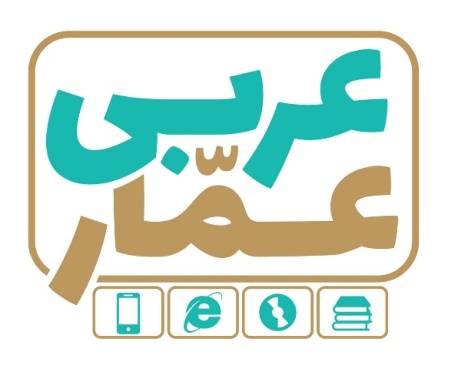 تاریخ امتحان:نام خانوادگی:ساعت برگزاری:نام دبیر طراح سوالات:علی مرادیمدت زمان امتحان:عربی یازدهمنوبت اولعربی یازدهمنوبت اولعربی یازدهمنوبت اولردیفسؤالاتبارم1تَرجِمِ الکَلماتِ الّتی تَحتَها خطٌّالف)کانَ طالِبٌ یَسأَلُ مُعَلِّمَ عِلمِ الإحیاءِ تَعَنُّتاً             ب)تَبدأُ حَیاتَها بِالالتفافِ حَولَ جِذعٍ شجرةٍ ج)عَلَینا  اَن نَکونَ مُشتاقینَ اِلَی الاَعمالِ الصّالِحةَ        د)مَن ساءَ خُلُقُهُ عَذَّبَ نَفسَهُ  1۲اُکتُب فی الفَراغِ الکَلِمَتینِ المترادفتینِ و الکَلَمَتِینِ المُتَّضادَتینِضَرَّ-بدایة-اِجلِسْ-تارَةً-وُدَّ-مَرَّةً-قُمْالف)............=..............         ب)..............≠.................0.5۳عَیّنِ الکَلِمَةَ الغریبةَ فی کُلِّ مجموعةٍالف)سَراویل      لُحوم       فُسوق       اَمواتب)الغیبة      التَجَسُّس      التَنابز     یُسَمّی0.5۴اُکتُب مُفرَدَ اَو جَمعَ الکَلِمَتینِ  جِذع(جمع)=..............                  اموات(مفرد)=................0.5۵تَرجِم هذه الجُمَلَالف)أَیُحِبُّ أَحَدُکُم أَن یأکُلَ لَحمَ أَخیهِ مَیتاً فَکَرِهتُموهُ و اتَّقوا اللهَب)اِن تَقرَؤوا اِنشاءَکُم  اَمامَ الطُّلّابِ فَسَوفَ یَتَنَبَّهُ زَمیلُکُم المُشاغِبُج) فَعَلَینا اَن نَبتَعِدَ عَن العُجبِ و اَن لا نَذکُرَ عُیوبَ الاخَرینَ بِکلامٍ خَفیٍّد)سُئِلَ النبیُّ(ص) اَیُّ المالِ خَیرٌ؟ قال زَرعٌ زَرَعَهُ صاحِبُهُه)تَنمو أَثمارُها عَلی جِذعِها،و مِن أَهَمِّ مواصَفاتِ هذه الشَّجَرةِ أَنَّها تُعطی أَثماراً طولَ السَّنةِو)ما مِن مُسلِمٍ یَزرَعُ زَرعاً اَو یَغرِسُ غَرساً فَیأکُلُ مِنه طَیرٌ اَو انسانٌ اَو بَهیمَةٌ اِلّا کانَت لَه بِهِ صَدَقَةٌ  6۶اِنتَخِب التَّرجِمَةِ الصّحیحةَ	الف)نَظرَةٌ الی الماضی  1-نگاهی به گذشته      2-نگاه به گذشته0.57املاَ الفراغات فی التَّرجِمَةَ الفارسیّةِالف)اَلّلهُمَّ کَما حَسَّنتَ خَلقی فَحَسِّنْ  خُلُقی خدایا همانطور که آفرینشم را..............پس اخلاقم را...............ب)إن صَبَرتَ،حَصَلتَ علی النَجاح فی حَیاتِکَاگر .............در زندگیت موفقیت.................18تَرجِم الکلمات الّتی تَحتها خطٌّالف)ما تَزْرَعی فی الدُّنیا تَحصُدی فی الاخرةِ                     ب)اِن تَنصُروا اللهِ یَنْصُرْکُمْ و یُثَبِّتْ اقدامَکُمْج)جادِلْـــــهُم  بالتّی هِیَ اَحسَنُ                                    د)اِنْ اَحسَنْتُمْ اَحسَنتُمْ لأَنفُسِکُمْه)عَسی اَن تَکونوا خیراً مِنهُم                                     و)اِستَغفِرْ مِنَ اللهِ1.59عیّن الفعل المجهولَ، اسم الفاعل و اسم التفضیلعالِمٌ یُنتَفَعُ بِعِلمهِ خَیرٌ مِن أَلفِ عابِدٍ0.75۱۰عَیّن اسم المکانِ فی هذه الجُملة ثُمَّ تَرجِمهُرأیتُ صَدیقی فی المَکتَبَةِ0.5۱۱عَیّن اِسمَ التَّفضیلِ فی هاتَینِ الجُملَتَینِ ثُمَّ تَرجِم اِسمَ التَّفضیل فَقَطالف)خَیرُ اِخوانِکُم مَن أَهدی اِلَیکُم عُیوبَکُم     ب)اُریدُ سَراویلَ اَفضَلَ مِن هذه1۱۲عیّن الفعل الشَرط و جَوابَ الشرط ثُمَّ تَرجِم الجُملَةَمَن عَلَّمَ عِلماً فَلَهُ  اَجرُ مَن عَمِلَ بِهِ1۱۳تَرجِم هذه العبارة حَسَبَ قواعِدَ المعرفةِ والنَّکَرةِ ثُمَّ عَیِّن المَعرفِةِ(اِثنانِ)اَرسَلنا الی فِرعَونَ رسولاً فَعَصی فِرعَونُ الرّسولَ1۱۴اُذکُر المحلّ الاعرابی للکلمات التی تَحتَها خطٌّالف)اَحَبُّ عِبادِ اللهِ الی اللهِ اَنفَعُــهُم لِعبِادهِ  115اُکتُب فی الفَراغِ عَدَدَاً مُناسِبَةً  . خَمسَة و اَربَعون ناقص سِتَة عَشَرَ یُساوی................0.2516عَیّن اِسمَ الفاعِلِ و اِسمَ المَفعولِ واِسمَ المُبالِغَةِ الف)اِنَّ اللهَ یُحِبُّ المُتَوَکِّلینَ   ب)اَبی رَسّامُ الصُّوَرِ هُوَ خَلاّقٌ0.517ضَع فی الدّائِرَةِ عَدَدَاً مُناسَبَةً (الکلمتانِ زائدتانِ)1-الغیبة                       اَلّذی لَیسَ مَیتاً2-حَیّاً                         بَحرٌ یُعادِلُ ثُلثَ الاَرضِ تَقریباً3-التَجَّسُس                  هُوَ اِتّهامُ شَخصٍ آخَرَ دونَ دَلیلٍ مَنطِقیٍّ4-سوءُ الظَّنِّ                ذَکَرَ ما لا یَرضی بِهِ الآخرونَ فی غِیابِهِم5-المُحیطُ الهادئ118اجب عَنِ السّؤالَینِالف)مِن أَینَ مَدینةاَنتَ؟                    ب)هَل ذَهَبتَ الی العَراقِ؟0.519رَتَّبِ الکَلِماتِ و اُکتُب سؤالاً و جوابً صَحیحاًالقَمیص /سِتّون /کَم /هذا/تومان/أَلف/الرّجالی/سِعرُسوال:........................................؟ جواب:................................1